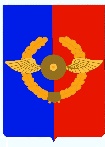 Российская ФедерацияА Д М И Н И С Т Р А Ц И ЯСреднинского городского поселения Усольского муниципального районаИркутской областиП О С Т А Н О В Л Е Н И Е От 22.03.2023                                                                                                  №  22р.п. СреднийОб изменении вида разрешенного использования земельного участкаВ соответствии с Градостроительным кодексом Российской Федерации от 29 декабря 2004 года № 190-ФЗ, Федеральным законом от 29 декабря  2004 года № 191-ФЗ «О введении в действие Градостроительного кодекса Российской Федерации», Градостроительным планом городского поселения Среднинского муниципального образования и Правилам землепользования и застройки, утвержденными решением Думы городского поселения Среднинского муниципального образования «Об утверждении новой редакции Генерального плана и Правил землепользования и застройки городского поселения Среднинского муниципального образования» от 26.02.2020 г. № 103, Администрация Среднинского городского поселения Усольского муниципального района Иркутской областиП О С Т А Н О В Л Я Е Т:1. Изменить вид разрешенного использования земельного участка площадью 20000 +/- 49,5 м2 с кадастровым номером 38:19:000004:2801, местоположение: Российская Федерация, Иркутская область, р.п. Средний, муниципальный район Усольский, с вида разрешенного использования – «обеспечение обороны и безопасности» на другой вид разрешенного использования – «малоэтажная многоквартирная жилая застройка» с условно-разрешенным видом использования «амбулаторно-поликлиническое обслуживание».2. Опубликовать настоящее постановление в газете «Информационный бюллетень Среднинского муниципального образования» и разместить на официальном сайте Среднинского муниципального образования http://srednyadm.ru/ в информационно-телекоммуникационной сети «Интернет».3. Контроль за исполнением настоящего постановления оставляю за собой.Исполняющая обязанности Главы Среднинского городского поселенияУсольского муниципального района                                              Е.В. Афанасьева